Publicado en Madrid el 09/05/2022 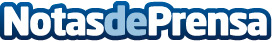 Abiertas las inscripciones al 34º Congreso ANCERALa Asociación Nacional de Comerciantes de Equipos, Recambios, Neumáticos y Accesorios para Automoción (ANCERA) ha abierto las inscripciones a su 34º Congreso, que se celebrará los próximos 8 y 9 de junio en el Auditorio Sur de IFEMA MADRIDDatos de contacto:Lola Beltrán678967349Nota de prensa publicada en: https://www.notasdeprensa.es/abiertas-las-inscripciones-al-34-congreso Categorias: Nacional Automovilismo Madrid Emprendedores Eventos Industria Automotriz http://www.notasdeprensa.es